Komentář České bankovní asociace k vývoji nevýkonných úvěrů za leden 2021 dle statistik ČNBAutor: Vladimír Staňura, hlavní poradce ČBA Praha, 6. dubna 2021V únoru se podíl nevýkonných úvěrů na celkové sumě úvěrů nepatrně zvětšil u spotřebních úvěrů o 0,2 procentních bodů. Hypoteční úvěry zůstaly na stejné úrovni. Totéž platí i pro firemní úvěry.Komentář Vladimíra Staňury, hlavního poradce ČBA:„Nevýkonné úvěry vykázaly v únoru meziměsíčně malé zhoršení, a to v kategorii spotřebních úvěrů. Hypoteční úvěry zůstaly na stejné úrovni. A totéž platí i pro firemní úvěry. Hodnoty ve všech třech kategoriích úvěrů zůstávají na historicky nízkých úrovních. Pokud by tato úroveň zůstala zachována, bude to pro banky dobrá zpráva. V loňském roce vytvořily masivní opravné položky k nevýkonným úvěrům. Pokud nedojde k dalšímu zhoršení, budou banky tyto oprávky zase rozpouštět. Na to je ještě brzy, ale situaci hodnotím jako dobrou.“Meziroční srovnáníKomentář Vladimíra Staňury, hlavního poradce ČBA:„Pokud srovnáme únor 2020 a únor 2021, došlo s výjimkou hypotečních úvěrů k navýšení nevýkonných úvěrů o něco přes 1 procentní bod. Po roce pandemie a po ukončení plošného odkladu v říjnu 2020 je to dobrá zpráva. Očekávání byla horší. Teď bude záležet na tom, co udělá ukončení vládních pomocí a jak se bude vyvíjet nezaměstnanost. Ta je zatím stále nízká a signály rychlého zhoršení nejsou.“Nevýkonné úvěry jako podíl v % k sumě úvěrů k 28.2.2021 – červeně spotřební úvěry domácností, modře nefinanční podniky, žlutě hypoteční úvěry domácností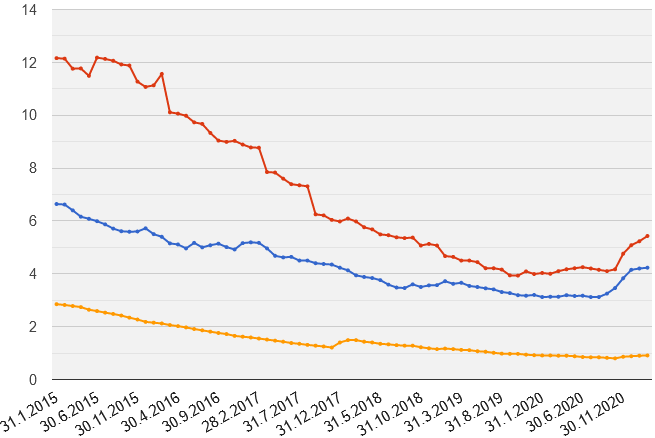 leden 2020únor 2021Domácnosti, spotřební úvěry5,23 %5,43 %Domácnosti, hypoteční úvěry                                              0,90 %0,91 %Podniky                                                                                    4,20 %4,23 %únor 2020únor 2021Domácnosti, spotřební úvěry4,00 %5,43 %Domácnosti, hypoteční úvěry                                              0,91 %0,91 %Podniky                                                                                    3,13 %4,23 %